　　　　　　　　　　　　　　毒物劇物とＧＨＳ　　　　　１　表示ラベルGHSに対応するためには、①名称、成分、②絵表示、③注意喚起語（「危険」又は「警告」の文字）、④危険有害性情報、⑤貯蔵又は取扱上の注意、⑥表示をする者の氏名、住所、電話番号を記載しなければなりません。毒物劇物は、さらに毒物及び劇物取締法により「医薬用外」及び「毒物」又は「劇物」の文字（色の規定あり）並びに成分の含量の記載も求められます。＜表示例＞　　GHS対応表示事項①～⑥＋その他の毒劇法表示事項　　                                            　  　劇物の場合「医薬用外劇物」の文字　　　（毒劇法第12条第1項）①名称、成分含量（毒劇法第12条第2項）内容量（指導事項）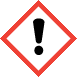 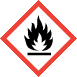 　　　　　　　　　　　　　　　　　　　　　　　　　　　　　　　　　　　　　  ②絵表示③注意喚起語　④危険有害性情報　　　　　　　　　　　　　　　　　　　　　　⑤貯蔵又は取扱上の注意      (厚生労働省令で定める毒物劇物　　　　　　　　　　　　　　　　　　　　　　　　　 については、定められた解毒剤                                                   の名称（毒劇法第12条第2項））の名称（毒劇法第12条第2項））　⑥表示者の氏名、住所、電話番号　　　　　　　　　　　　　　　　　　　　 　　（製造又は輸入業者の氏名、住所）　　　　　　　　　　　　　　　　　　　　　　　　　　　　　（毒劇法第12条第2項） 注：この表示ラベルは、例として作成されたものであり、注意書き等は確定的なものではありません。２　ＳＤＳ（ＭＳＤＳ）　GHSに対応するSDS (MSDS)には、次の項目が含まれます。もちろん、毒物及び劇物取締法で規定する項目も必要です。１　会社情報２　危険有害性の要約（絵表示を含む）３　製品名、組成、成分情報４　応急措置５　火災時の措置６　漏出時の措置７　取扱い及び保管上の注意８　暴露防止及び保護措置９　物理的及び化学的性質１０　安定性及び反応性１１　有害性情報１２　環境影響情報１３　廃棄上の注意１４　輸送上の注意１５　適用法令１６　その他の情報１　情報を提供する毒物劇物営業者の氏名・住所２　毒物又は劇物の別３　名称並びに成分及びその含量４　応急措置５　火災時の措置６　漏出時の措置７　取扱い及び保管上の注意８　暴露の防止及び保護のための措置９　物理的及び化学的性質１０　安定性及び反応性１１　毒性に関する情報１２　廃棄上の注意１３　輸送上の注意３　危険有害性を表す絵表示について危険有害性を表す絵表示は以下のとおりであり、該当するものを付すことにより使用者に注意喚起し、人への健康被害を防止しましょう。（菱形枠は赤色、中のシンボルは黒色が用いられます。危険有害性の種類、区分により使用される絵表示が異なるので、詳細は下記４(3)に記載の　GHS文書を参照のこと。）以下の4種は、物理化学的危険性以下の左４種は主に健康に対する有害性、右1種は環境に対する有害性（参考）上記「概要」中の急性毒性（経口）に関する区分について毒性の程度は、半数致死量（経口の場合はLD50：50％致死量を表し、投与された動物のうち50％が死亡する動物の体重あたりの投与量）で評価されます。４　表示ラベル・ＳＤＳ（ＭＳＤＳ）作成について　各化学物質ごとに記載すべき「危険有害性の要約」（GHS分類区分、注意喚起語、　　　危険有害性情報及び絵表示）を確認する方法　Webサイト　　http://www.safe.nite.go.jp/ghs/list.html製品評価技術基盤機構（NITE）のホームページhttp://www.nite.go.jp/　上部掲載の「化学物質管理分野」の「GHS関連情報」中の「分類結果一覧」を開くと、分類実施物質がCAS No順に並べられた「GHS分類物質一覧」が表示され、各物質ごとのGHS分類結果（GHS分類区分、注意喚起語、危険有害性情報及び絵表示）が示されます。（H28.9.28現在3,636物質）各化学物質ごとにモデルラベル・モデルSDS (MSDS)を確認する方法　　Webサイト　　http://anzeninfo.mhlw.go.jp/anzen_pg/GHS_MSD_FND.aspx厚生労働省の「職場のあんぜんサイト」http://anzeninfo.mhlw.go.jp/「化学物質」（画面の右側）中の「GHSモデルラベル・SDS情報」を開くと、化学物質名、CAS No等での検索ができます。（H28.9.28現在2,490件）　(3)　製剤（混合物）の表示ラベル・SDS（MSDS）　　　「成分名」のように、すべての該当する物質について個々に記載するケースと、「物理的・化学的性質」等のように①製剤そのものの試験データがないと記載できないケース②個別成分の情報から計算したり、判断できるケース③特定の成分の含有量が計算結果に優先されるケース等があります。　　　詳細は、GHS文書（仮訳は厚生労働省医薬食品局化学物質安全対策室のWebサイト　　「毒物劇物の安全対策」http://www.nihs.go.jp/mhlw/chemical/doku/dokuindex.html の　　GHS関連情報に掲載あり）を参照してください。５　労働安全衛生法で指定されていない毒物劇物について人への健康被害を防止するため、指定されていない物質にもGHSに基づく危険有害性に関する上記1～３の絵表示等の情報を表示ラベルやSDS (MSDS)に付し、使用者に注意喚起しましょう（上記４により、多数の品目の記載例が調査可能です）。６　ＧＨＳ関連問い合わせ先　　厚生労働省労働基準局安全衛生部化学物質対策課	電話　０３－５２５３－１１１１（内線　５５１７、５５１４、５５０９）ファックス　０３－３５０２－１５９８GHSとは 「化学品の分類および表示に関する世界調和システム」（Globally Harmonized System of Classification and Labelling of Chemicals）のことです。化学品の危険有害性に関して世界共通の分類と表示を行い、正確な情報伝達を実現し、人の健康、安全を確保し、環境を保護することを目的とする国連勧告です。日本では、労働安全衛生法で指定された物質は、記載すべき表示事項及び通知すべきSDS (MSDS)の記載項目が規定されています。同法で指定され、かつ毒物劇物である物質については、毒物及び劇物取締法の表示・SDS (MSDS)規定以外にもこの規定が適用されます。※ 指定対象外の毒物劇物にも、同様の記載をすることを推奨し、当資料を作成しました。絵表示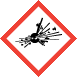 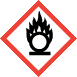 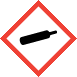 概要火薬類自己反応性化学品有機過酸化物可燃性・引火性ガス、可燃性・引火性エアゾール、引火性液体、可燃性固体、自己反応性化学品、自然発火性液体、自然発火性固体、自己発熱性化学品、水反応可燃性化学品、有機過酸化物 支燃性・酸化性ガス酸化性液体酸化性固体高圧ガス絵表示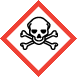 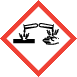 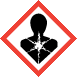 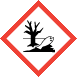 概要急性毒性（区分1-3）急性毒性（区分4） 皮膚腐食性・刺激性（区分2）眼に対する重篤な損傷・眼刺激性（区分2A）皮膚感作性特定標的臓器・全身毒性（単回ばく露）（区分3）皮膚腐食性・刺激性(区分1A-C）眼に対する重篤な損傷・眼刺激性（区分1）金属腐食性物質（物理化学的危険性）呼吸器感作性生殖細胞変異原性、発がん性生殖毒性特定標的臓器・全身毒性（単回ばく露）（区分1－2）特定標的臓器・全身毒性（反復ばく露）、吸引性呼吸器有害性水性環境有害性区分 1区分 2区分 3区分 4区分 5LD50 (mg/kg)
（判定基準）5以下50以下300以下2,000以下5,000以下絵表示なし注意喚起語危険危険危険警告警告危険有害性情報飲み込むと　生命に危険飲み込むと　生命に危険飲み込むと
有毒飲み込むと
有害飲み込むと
有害のおそれ有害性　大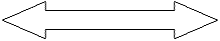 有害性　小【資料作成】　〒169-0073　東京都新宿区百人町３－２４－１　本館１階東京都健康安全研究センター広域監視部薬事監視指導課　流通・毒劇物指導担当電話　０３－５９３７－１０２８　ファックス　０３－５９３７－１０４３